INDICAÇÃO Nº 5049/2018Sugere ao Poder Executivo Municipal e aos órgãos competentes, para que promova melhorias mobiliárias na UBS “Dr. Simão Gandelman” no Jardim Europa. Excelentíssimo Senhor Prefeito Municipal, Nos termos do Art. 108 do Regimento Interno desta Casa de Leis, dirijo-me a Vossa Excelência para sugerir que, por intermédio do Setor competente, para que promova melhorias mobiliárias na UBS “Dr. Simão Gandelman” no Jardim Europa.Justificativa:Usuários da Unidade de Saúde em questão, reclamam da falta de assentos, sendo que muitos estão quebrados e outros foram retirados como forma de evitar incidentes, assim, requerem que sejam trocadas as cadeiras da sala de espera da unidade, visando trazer maior conforto e comodidade aos pacientes. Desta forma, visando garantir a segurança dos moradores e pedestres, venho de maneira respeitosa, requerer que o Senhor Prefeito Municipal, atenda a este pedido como forma de respeito e garantia à dignidade dos cidadãos.Palácio 15 de Junho - Plenário Dr. Tancredo Neves, 09 de novembro de 2018.Antonio Carlos RibeiroCarlão Motorista-vereador-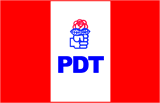 